第3節　様式集（様式－１）（様式－２）（様式－３）（様式－４）緊 急 時 連 絡 体 制（様式－５）（様式－６）令和　　年　　月　　日堺市上下水道事業管理者　殿住所又は所在地商号又は名称　　　　代表者氏名　　　　　　　　　　　　　　　印工事事故報告書弊社施工による工事において、下記のとおり事故が発生しましたのでご報告いたします。記工事概要　　　工事名称　　工事場所　　工事期間　　工事概要　　事故概要発生日時　　被害内容　　（様式－７）令和　　年　　月　　日堺市上下水道事業管理者　殿受注者　　住所　　　　　　　　　氏名　　　　　　　　印工事災害通知書工事名：工事場所：請負代金額：￥工事契約日：工期：　上記工事について、次のとおり損害を生じたので工事請負契約書第２９条第１項の規定に基づき通知します。１．損害発生前及び損害の概要２．損害の内訳数量３．損害発生及び発生の現場写真（様式－８）（様式－９）令和　　年　　月　　日支給品清算書堺市上下水道事業管理者　殿受注者　住所氏名　　　　　　　　　現場代理人　　　　　印支給品について下記のとおり清算します。記（様式－１０）（様式－１０）令和　　年　　月　　日監督員　殿受注者　　　　　　　　　　　　　住所氏名　　　　　　　　　　　　印休日・夜間作業（施工時間変更）届出書下記のとおり提出いたします。１．工事名称２．施工場所３．作業日時　　　　　　　　令和　　年　　月　　日　　　　時　～　　　　時作業内容５．理由６．連絡先　　　　　　　　　　　　　携帯番号（様式―１１）（任意）（様式－１２）搬出車両記録表工事件名：受注者名：下請負者：搬出先名：集計搬出時期：令和　年　月～令和　年　月かっこ内は、構成比（小数点以下四捨五入）（様式－１３）自重計計測記録表工事件名：受注者名：本記録表は、監督員に提出するものではなく、受注者が自重計による計測結果を管理するための参考様式となっているが、監督員から結果等に関する請求があった場合には直ちに提示しなければならない。なお、自重計等計測結果については、建設発生土再利用機関が発行する計量票等と関連付けて、比較・管理することが望ましい。（様式－１４）（様式－１５）工事打合せ簿（様式－１６）（様式－１７）（任意）  工　事　名　　　　　　　　　　　　　　　　　　　　　　 現場代理人　注：１．工種、種別等は設計図書の項目及び順序とする。　　　２．種別、細別で内訳が必要な場合は、｢工事出来形内訳書｣を添付するものとする。（様式－１８）現場発生品調書令和　　年　　月　　日堺市上下水道事業管理者　殿　　　　　　　　　　　　　　　　　受注者住所又は所在地商号又は名称　　　　代表者氏名　　　　　　　　　　　　　　　印工事件名：発生場所：※写真を添付すること。（様式－１９）※整理番号はKI-1（木くず）、OD-1（汚泥）、CO-1（コンガラ）、As-1（アスがら）のように設定し、種類ごとに作成すること。令和令和年月日酸素欠乏症等危険作業計画書酸素欠乏症等危険作業計画書酸素欠乏症等危険作業計画書酸素欠乏症等危険作業計画書酸素欠乏症等危険作業計画書酸素欠乏症等危険作業計画書酸素欠乏症等危険作業計画書酸素欠乏症等危険作業計画書酸素欠乏症等危険作業計画書酸素欠乏症等危険作業計画書酸素欠乏症等危険作業計画書酸素欠乏症等危険作業計画書酸素欠乏症等危険作業計画書酸素欠乏症等危険作業計画書酸素欠乏症等危険作業計画書酸素欠乏症等危険作業計画書酸素欠乏症等危険作業計画書酸素欠乏症等危険作業計画書酸素欠乏症等危険作業計画書酸素欠乏症等危険作業計画書酸素欠乏症等危険作業計画書酸素欠乏症等危険作業計画書酸素欠乏症等危険作業計画書酸素欠乏症等危険作業計画書酸素欠乏症等危険作業計画書酸素欠乏症等危険作業計画書酸素欠乏症等危険作業計画書酸素欠乏症等危険作業計画書酸素欠乏症等危険作業計画書酸素欠乏症等危険作業計画書酸素欠乏症等危険作業計画書酸素欠乏症等危険作業計画書酸素欠乏症等危険作業計画書酸素欠乏症等危険作業計画書酸素欠乏症等危険作業計画書酸素欠乏症等危険作業計画書酸素欠乏症等危険作業計画書酸素欠乏症等危険作業計画書堺市上下水道事業管理者堺市上下水道事業管理者堺市上下水道事業管理者堺市上下水道事業管理者堺市上下水道事業管理者堺市上下水道事業管理者堺市上下水道事業管理者堺市上下水道事業管理者殿下記の計画により作業を行います。下記の計画により作業を行います。下記の計画により作業を行います。下記の計画により作業を行います。下記の計画により作業を行います。下記の計画により作業を行います。下記の計画により作業を行います。下記の計画により作業を行います。下記の計画により作業を行います。下記の計画により作業を行います。下記の計画により作業を行います。下記の計画により作業を行います。下記の計画により作業を行います。下記の計画により作業を行います。下記の計画により作業を行います。下記の計画により作業を行います。下記の計画により作業を行います。下記の計画により作業を行います。下記の計画により作業を行います。下記の計画により作業を行います。下記の計画により作業を行います。下記の計画により作業を行います。下記の計画により作業を行います。工事名称工事名称工事名称工事名称工事名称工事名称工事名称工事名称工事名称工事名称工事名称工事名称工事名称工事名称酸素欠乏症等酸素欠乏症等酸素欠乏症等酸素欠乏症等酸素欠乏症等酸素欠乏症等酸素欠乏症等第１種第１種危険作業場所危険作業場所危険作業場所危険作業場所危険作業場所危険作業場所危険作業場所第２種第２種作業期間作業期間作業期間作業期間作業期間作業期間作業期間令和令和年月日～令和令和年月日作業期間作業期間作業期間作業期間作業期間作業期間作業期間令和令和年月日～令和令和年月日作業管理体制作業管理体制作業管理体制作業管理体制作業管理体制作業管理体制作業管理体制作業管理体制作業管理体制作業管理体制作業管理体制作業管理体制作業管理体制作業管理体制作業管理体制作業管理体制作業管理体制作業管理体制作業管理体制作業管理体制作業管理体制作業管理体制作業管理体制作業管理体制作業管理体制作業管理体制作業管理体制作業管理体制酸素欠乏症等危険作業主任者酸素欠乏症等危険作業主任者酸素欠乏症等危険作業主任者酸素欠乏症等危険作業主任者酸素欠乏症等危険作業主任者酸素欠乏症等危険作業主任者酸素欠乏症等危険作業主任者氏名氏名氏名氏名氏名修了証番号修了証番号修了証番号修了証番号修了証番号酸素欠乏症等危険作業主任者酸素欠乏症等危険作業主任者酸素欠乏症等危険作業主任者酸素欠乏症等危険作業主任者酸素欠乏症等危険作業主任者酸素欠乏症等危険作業主任者酸素欠乏症等危険作業主任者第１種第１種第１種酸素欠乏症等危険作業主任者酸素欠乏症等危険作業主任者酸素欠乏症等危険作業主任者酸素欠乏症等危険作業主任者酸素欠乏症等危険作業主任者酸素欠乏症等危険作業主任者酸素欠乏症等危険作業主任者第２種第２種第２種測定器形式測定器形式測定器形式測定器形式測定器形式測定器形式測定器形式酸素濃度計酸素濃度計酸素濃度計硫化水素濃度計硫化水素濃度計硫化水素濃度計硫化水素濃度計換気設備換気設備換気設備換気設備換気設備換気設備換気設備形式形式形式台数台数換気設備換気設備換気設備換気設備換気設備換気設備換気設備形式形式形式台数台数保護具及び安全帯等保護具及び安全帯等保護具及び安全帯等保護具及び安全帯等保護具及び安全帯等保護具及び安全帯等保護具及び安全帯等保護具及び安全帯等保護具及び安全帯等保護具及び安全帯等保護具及び安全帯等保護具及び安全帯等保護具及び安全帯等保護具及び安全帯等酸素欠乏症等危険作業における測定方法及び回数酸素欠乏症等危険作業における測定方法及び回数酸素欠乏症等危険作業における測定方法及び回数酸素欠乏症等危険作業における測定方法及び回数酸素欠乏症等危険作業における測定方法及び回数酸素欠乏症等危険作業における測定方法及び回数酸素欠乏症等危険作業における測定方法及び回数酸素欠乏症等危険作業における測定方法及び回数酸素欠乏症等危険作業における測定方法及び回数酸素欠乏症等危険作業における測定方法及び回数酸素欠乏症等危険作業における測定方法及び回数酸素欠乏症等危険作業における測定方法及び回数酸素欠乏症等危険作業における測定方法及び回数酸素欠乏症等危険作業における測定方法及び回数備考備考備考備考備考備考備考・酸素濃度１８％以上・酸素濃度１８％以上・酸素濃度１８％以上・酸素濃度１８％以上・酸素濃度１８％以上備考備考備考備考備考備考備考・硫化水素濃度１０ppm以下・硫化水素濃度１０ppm以下・硫化水素濃度１０ppm以下・硫化水素濃度１０ppm以下・硫化水素濃度１０ppm以下・硫化水素濃度１０ppm以下・硫化水素濃度１０ppm以下（酸素及び硫化水素濃度測定箇所図）（酸素及び硫化水素濃度測定箇所図）（酸素及び硫化水素濃度測定箇所図）（酸素及び硫化水素濃度測定箇所図）（酸素及び硫化水素濃度測定箇所図）（酸素及び硫化水素濃度測定箇所図）（酸素及び硫化水素濃度測定箇所図）（酸素及び硫化水素濃度測定箇所図）（酸素及び硫化水素濃度測定箇所図）（酸素及び硫化水素濃度測定箇所図）（酸素及び硫化水素濃度測定箇所図）（酸素及び硫化水素濃度測定箇所図）（酸素及び硫化水素濃度測定箇所図）（酸素及び硫化水素濃度測定箇所図）（酸素及び硫化水素濃度測定箇所図）（酸素及び硫化水素濃度測定箇所図）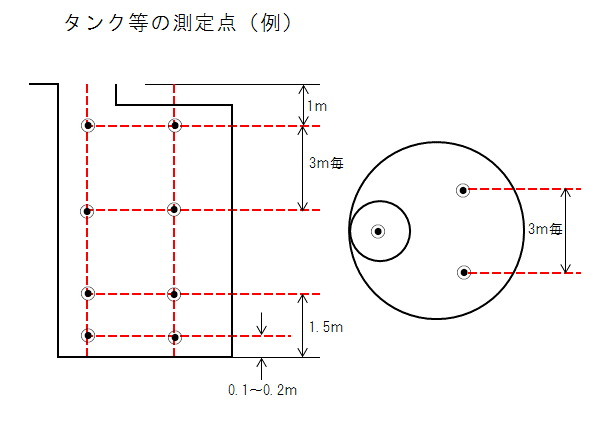 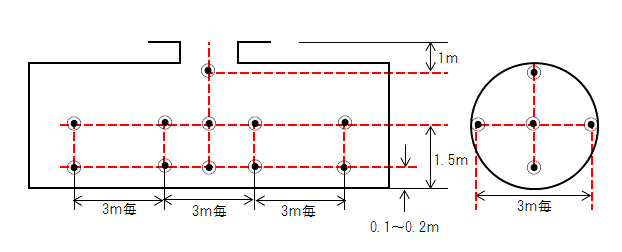 ●：測定点を示す。酸素及び硫化水素濃度測定記録書酸素及び硫化水素濃度測定記録書酸素及び硫化水素濃度測定記録書酸素及び硫化水素濃度測定記録書酸素及び硫化水素濃度測定記録書酸素及び硫化水素濃度測定記録書酸素及び硫化水素濃度測定記録書酸素及び硫化水素濃度測定記録書酸素及び硫化水素濃度測定記録書酸素及び硫化水素濃度測定記録書酸素及び硫化水素濃度測定記録書酸素及び硫化水素濃度測定記録書酸素及び硫化水素濃度測定記録書酸素及び硫化水素濃度測定記録書酸素及び硫化水素濃度測定記録書酸素及び硫化水素濃度測定記録書酸素及び硫化水素濃度測定記録書酸素及び硫化水素濃度測定記録書酸素及び硫化水素濃度測定記録書酸素及び硫化水素濃度測定記録書酸素及び硫化水素濃度測定記録書酸素及び硫化水素濃度測定記録書酸素及び硫化水素濃度測定記録書酸素及び硫化水素濃度測定記録書酸素及び硫化水素濃度測定記録書酸素及び硫化水素濃度測定記録書酸素及び硫化水素濃度測定記録書酸素及び硫化水素濃度測定記録書工事名称工事名称工事名称測定日測定日令和年月日天候天候測定者測定者測定箇所測定箇所測定箇所酸素計酸素計形使用測定計器名使用測定計器名使用測定計器名使用測定計器名硫化水素計硫化水素計硫化水素計硫化水素計形酸素・硫化水素計酸素・硫化水素計酸素・硫化水素計酸素・硫化水素計酸素・硫化水素計形結果結果結果結果結果結果結果結果結果結果結果結果測定点測定点測定点時刻時刻時刻Ｏ２Ｏ２Ｈ２ＳＨ２Ｓ時刻時刻時刻Ｏ２Ｏ２Ｈ２ＳＨ２Ｓ時刻時刻時刻Ｏ２Ｏ２Ｈ２ＳＨ２Ｓ％％ppmppm％％ppmppm％％ppmppm措　置
その他措　置
その他措　置
その他措　置
その他措　置
その他措　置
その他措　置
その他措　置
その他措　置
その他※測定点数に合わせて、記載欄は編集すること。※測定点数に合わせて、記載欄は編集すること。※測定点数に合わせて、記載欄は編集すること。※測定点数に合わせて、記載欄は編集すること。※測定点数に合わせて、記載欄は編集すること。※測定点数に合わせて、記載欄は編集すること。※測定点数に合わせて、記載欄は編集すること。※測定点数に合わせて、記載欄は編集すること。※測定点数に合わせて、記載欄は編集すること。※測定点数に合わせて、記載欄は編集すること。※測定点数に合わせて、記載欄は編集すること。令和令和令和年月日堺市上下水道事業管理者堺市上下水道事業管理者堺市上下水道事業管理者堺市上下水道事業管理者堺市上下水道事業管理者堺市上下水道事業管理者堺市上下水道事業管理者堺市上下水道事業管理者殿受注者受注者所在地所在地商号または商号または名称名称代表者名代表者名㊞部分使用承諾書部分使用承諾書部分使用承諾書部分使用承諾書部分使用承諾書部分使用承諾書部分使用承諾書部分使用承諾書部分使用承諾書部分使用承諾書部分使用承諾書部分使用承諾書部分使用承諾書部分使用承諾書部分使用承諾書部分使用承諾書部分使用承諾書部分使用承諾書部分使用承諾書部分使用承諾書部分使用承諾書部分使用承諾書部分使用承諾書部分使用承諾書工事請負契約書第３３条により、下記のとおり部分使用を承諾します。工事請負契約書第３３条により、下記のとおり部分使用を承諾します。工事請負契約書第３３条により、下記のとおり部分使用を承諾します。工事請負契約書第３３条により、下記のとおり部分使用を承諾します。工事請負契約書第３３条により、下記のとおり部分使用を承諾します。工事請負契約書第３３条により、下記のとおり部分使用を承諾します。工事請負契約書第３３条により、下記のとおり部分使用を承諾します。工事請負契約書第３３条により、下記のとおり部分使用を承諾します。工事請負契約書第３３条により、下記のとおり部分使用を承諾します。工事請負契約書第３３条により、下記のとおり部分使用を承諾します。工事請負契約書第３３条により、下記のとおり部分使用を承諾します。工事請負契約書第３３条により、下記のとおり部分使用を承諾します。工事請負契約書第３３条により、下記のとおり部分使用を承諾します。工事請負契約書第３３条により、下記のとおり部分使用を承諾します。工事請負契約書第３３条により、下記のとおり部分使用を承諾します。工事請負契約書第３３条により、下記のとおり部分使用を承諾します。工事請負契約書第３３条により、下記のとおり部分使用を承諾します。工事請負契約書第３３条により、下記のとおり部分使用を承諾します。工事請負契約書第３３条により、下記のとおり部分使用を承諾します。工事請負契約書第３３条により、下記のとおり部分使用を承諾します。工事請負契約書第３３条により、下記のとおり部分使用を承諾します。工事請負契約書第３３条により、下記のとおり部分使用を承諾します。工事請負契約書第３３条により、下記のとおり部分使用を承諾します。記記記記記記記記記記記記記記記記記記記記記記記記１工事名称工事名称工事名称工事名称２工事場所工事場所工事場所工事場所３使用部分使用部分使用部分使用部分４使用期間使用期間使用期間使用期間令和年月日～全工事完成引渡し日まで全工事完成引渡し日まで全工事完成引渡し日まで全工事完成引渡し日まで全工事完成引渡し日まで全工事完成引渡し日まで５部分使用の条件部分使用の条件部分使用の条件部分使用の条件工事請負契約書　第３３条第２項・第３項の規定による。工事請負契約書　第３３条第２項・第３項の規定による。工事請負契約書　第３３条第２項・第３項の規定による。工事請負契約書　第３３条第２項・第３項の規定による。工事請負契約書　第３３条第２項・第３項の規定による。工事請負契約書　第３３条第２項・第３項の規定による。工事請負契約書　第３３条第２項・第３項の規定による。工事請負契約書　第３３条第２項・第３項の規定による。工事請負契約書　第３３条第２項・第３項の規定による。工事請負契約書　第３３条第２項・第３項の規定による。工事請負契約書　第３３条第２項・第３項の規定による。工事請負契約書　第３３条第２項・第３項の規定による。工事請負契約書　第３３条第２項・第３項の規定による。令和令和令和年月日堺市上下水道事業管理者堺市上下水道事業管理者堺市上下水道事業管理者堺市上下水道事業管理者堺市上下水道事業管理者堺市上下水道事業管理者堺市上下水道事業管理者堺市上下水道事業管理者殿受注者受注者所在地所在地商号または商号または名称名称代表者名代表者名代表者名㊞支給品受領書（借用書）支給品受領書（借用書）支給品受領書（借用書）支給品受領書（借用書）支給品受領書（借用書）支給品受領書（借用書）支給品受領書（借用書）支給品受領書（借用書）支給品受領書（借用書）支給品受領書（借用書）支給品受領書（借用書）支給品受領書（借用書）支給品受領書（借用書）支給品受領書（借用書）支給品受領書（借用書）支給品受領書（借用書）支給品受領書（借用書）支給品受領書（借用書）支給品受領書（借用書）支給品受領書（借用書）支給品受領書（借用書）支給品受領書（借用書）支給品受領書（借用書）支給品受領書（借用書）工事の施工にあたり、支給品を下記のとおり受領しました。工事の施工にあたり、支給品を下記のとおり受領しました。工事の施工にあたり、支給品を下記のとおり受領しました。工事の施工にあたり、支給品を下記のとおり受領しました。工事の施工にあたり、支給品を下記のとおり受領しました。工事の施工にあたり、支給品を下記のとおり受領しました。工事の施工にあたり、支給品を下記のとおり受領しました。工事の施工にあたり、支給品を下記のとおり受領しました。工事の施工にあたり、支給品を下記のとおり受領しました。工事の施工にあたり、支給品を下記のとおり受領しました。工事の施工にあたり、支給品を下記のとおり受領しました。工事の施工にあたり、支給品を下記のとおり受領しました。工事の施工にあたり、支給品を下記のとおり受領しました。工事の施工にあたり、支給品を下記のとおり受領しました。工事の施工にあたり、支給品を下記のとおり受領しました。工事の施工にあたり、支給品を下記のとおり受領しました。工事の施工にあたり、支給品を下記のとおり受領しました。工事の施工にあたり、支給品を下記のとおり受領しました。工事の施工にあたり、支給品を下記のとおり受領しました。工事の施工にあたり、支給品を下記のとおり受領しました。工事の施工にあたり、支給品を下記のとおり受領しました。工事の施工にあたり、支給品を下記のとおり受領しました。工事の施工にあたり、支給品を下記のとおり受領しました。工事の施工にあたり、支給品を下記のとおり受領しました。記記記記記記記記記記記記記記記記記記記記記記記記工事名称工事名称工事名称工事名称工事名称工事名称工事名称工事名称工事名称工事名称工事名称工事名称引取場所引取場所引取場所引取場所引取場所引取場所品　　　名品　　　名品　　　名品　　　名品　　　名品　　　名形 質 寸 法形 質 寸 法形 質 寸 法形 質 寸 法形 質 寸 法形 質 寸 法単位単位数量数量摘　　　　要摘　　　　要摘　　　　要摘　　　　要摘　　　　要摘　　　　要摘　　　　要摘　　　　要(注)摘要欄は、製作会社、製作年月日等を記入すること。(注)摘要欄は、製作会社、製作年月日等を記入すること。(注)摘要欄は、製作会社、製作年月日等を記入すること。(注)摘要欄は、製作会社、製作年月日等を記入すること。(注)摘要欄は、製作会社、製作年月日等を記入すること。(注)摘要欄は、製作会社、製作年月日等を記入すること。(注)摘要欄は、製作会社、製作年月日等を記入すること。(注)摘要欄は、製作会社、製作年月日等を記入すること。(注)摘要欄は、製作会社、製作年月日等を記入すること。(注)摘要欄は、製作会社、製作年月日等を記入すること。(注)摘要欄は、製作会社、製作年月日等を記入すること。(注)摘要欄は、製作会社、製作年月日等を記入すること。(注)摘要欄は、製作会社、製作年月日等を記入すること。工事名工事場所契約番号第　　　　　　　　　号第　　　　　　　　　号契約年月日契約年月日契約年月日契約年月日令和  　年  　月  　日(当初　令和　　年　　月　　日)令和  　年  　月  　日(当初　令和　　年　　月　　日)令和  　年  　月  　日(当初　令和　　年　　月　　日)品　　名品　　名規　　格規　　格単位数　量数　量数　量数　量適用品　　名品　　名規　　格規　　格単位支給数量使用数量使用数量残数量適用休日作業届一覧表休日作業届一覧表休日作業届一覧表休日作業届一覧表№休日作業年月日休日作業年月日休日作業年月日休日作業年月日休日作業年月日作　業　内　容　等作　業　内　容　等作　業　内　容　等作　業　内　容　等作　業　内　容　等1 R1月日2 R1月日3 R1月日4 R1月日5 R1月日6 R1月日7 R1月日8 R1月日9 R1月日10 R1月日11 R1月日12 R1月日13 R1月日14 R1月日15 R1月日16 R1月日17 R1月日18 R1月日19 R1月日20 R1月日21 R1月日22 R1月日23 R1月日24 R1月日25 R1月日26 R1月日出　来　形　管　理　図　表出　来　形　管　理　図　表出　来　形　管　理　図　表出　来　形　管　理　図　表出　来　形　管　理　図　表出　来　形　管　理　図　表出　来　形　管　理　図　表出　来　形　管　理　図　表出　来　形　管　理　図　表出　来　形　管　理　図　表出　来　形　管　理　図　表出　来　形　管　理　図　表出　来　形　管　理　図　表出　来　形　管　理　図　表出　来　形　管　理　図　表出　来　形　管　理　図　表出　来　形　管　理　図　表出　来　形　管　理　図　表出　来　形　管　理　図　表出　来　形　管　理　図　表出　来　形　管　理　図　表出　来　形　管　理　図　表出　来　形　管　理　図　表出　来　形　管　理　図　表工　種種　別測定者測定者測定者測定者印印測点略　　　　　　　図略　　　　　　　図略　　　　　　　図略　　　　　　　図略　　　　　　　図略　　　　　　　図略　　　　　　　図測点略　　　　　　　図略　　　　　　　図略　　　　　　　図略　　　　　　　図略　　　　　　　図略　　　　　　　図略　　　　　　　図測点設計値との差0000000000000000設計値との差0000000000000000設計値との差0000000000000000測定項目測定項目測定項目測定項目規 格 値規 格 値規 格 値規 格 値測点又は区別設計値実測値差測点又は区別測点又は区別設計値設計値実測値実測値差測点又は区別設計値設計値実測値実測値差平 均 値最 大 値最 小 値最 多 値データ数標準偏差Ｎｏ月日搬出先への搬入時刻受付番号総重量(㎏)（ａ）風袋重量(㎏)(ｂ)正味重量(㎏)(ｃ)=(ａ)-(ｂ)最大積載量(kg)車検証ﾃﾞｰﾀ(d)過積載量(kg)(e)=(ｃ)-(ｄ)積載率(f)=(c)/(d)搬入土量(ｍ３)車両番号積載量監視責任者備 考搬出車両総数(台)定量積載(台)定量積載(台)過積載(台)過積載(台)超過積載率別車両内訳（台）超過積載率別車両内訳（台）超過積載率別車両内訳（台）（積載率＞1.0 ⇒ 過積載)（積載率＞1.0 ⇒ 過積載)（積載率＞1.0 ⇒ 過積載)搬出土量総量(m3)備 考搬出車両総数(台)定量積載(台)定量積載(台)過積載(台)過積載(台)１.１未満１.１未満１.１以上１.２以上１.３以上１.３以上１.４以上１.５以上搬出土量総量(m3)備 考(100)()()()(	)(	)()(	)(	)Ｎｏ．月 日計測時刻車両番号表示番号自重計製造事業者名及び形式自重計製造事業者名及び形式車 両 の 最大積載量（㎏)自重計計測値（㎏）是正措置等計測者氏 名備 考（計量票積載量等)Ｎｏ．月 日計測時刻車両番号表示番号製造事業者名形式車 両 の 最大積載量（㎏)自重計計測値（㎏）是正措置等計測者氏 名備 考（計量票積載量等)○ ○ 事 務 所(工事主管課長名)○ ○ 事 務 所(工事主管課長名)○ ○ 事 務 所(工事主管課長名)○ ○ 事 務 所(工事主管課長名)○ ○ 事 務 所(工事主管課長名)改 善 報 告 書殿令和　　年　　月　　日（現場代理人名）文	書	番	号（契約番号）文	書	番	号（契約番号）文	書	番	号（契約番号）文	書	番	号（契約番号）工事件名工事場所令和○○年○○月○○日に（指示・要請）のあったことについて、下記のとおり改善したので報告します。令和○○年○○月○○日に（指示・要請）のあったことについて、下記のとおり改善したので報告します。令和○○年○○月○○日に（指示・要請）のあったことについて、下記のとおり改善したので報告します。令和○○年○○月○○日に（指示・要請）のあったことについて、下記のとおり改善したので報告します。令和○○年○○月○○日に（指示・要請）のあったことについて、下記のとおり改善したので報告します。令和○○年○○月○○日に（指示・要請）のあったことについて、下記のとおり改善したので報告します。令和○○年○○月○○日に（指示・要請）のあったことについて、下記のとおり改善したので報告します。令和○○年○○月○○日に（指示・要請）のあったことについて、下記のとおり改善したので報告します。１	発生原因（別添資料による説明も可）２	改善内容（別添資料による説明も可）＜添付資料＞(１)	搬出車両記録表(２)	計量票(３)	施工体制図、下請契約書等(４)	その他（自動車検査証、土砂搬出記録写真等）１	発生原因（別添資料による説明も可）２	改善内容（別添資料による説明も可）＜添付資料＞(１)	搬出車両記録表(２)	計量票(３)	施工体制図、下請契約書等(４)	その他（自動車検査証、土砂搬出記録写真等）１	発生原因（別添資料による説明も可）２	改善内容（別添資料による説明も可）＜添付資料＞(１)	搬出車両記録表(２)	計量票(３)	施工体制図、下請契約書等(４)	その他（自動車検査証、土砂搬出記録写真等）１	発生原因（別添資料による説明も可）２	改善内容（別添資料による説明も可）＜添付資料＞(１)	搬出車両記録表(２)	計量票(３)	施工体制図、下請契約書等(４)	その他（自動車検査証、土砂搬出記録写真等）１	発生原因（別添資料による説明も可）２	改善内容（別添資料による説明も可）＜添付資料＞(１)	搬出車両記録表(２)	計量票(３)	施工体制図、下請契約書等(４)	その他（自動車検査証、土砂搬出記録写真等）１	発生原因（別添資料による説明も可）２	改善内容（別添資料による説明も可）＜添付資料＞(１)	搬出車両記録表(２)	計量票(３)	施工体制図、下請契約書等(４)	その他（自動車検査証、土砂搬出記録写真等）１	発生原因（別添資料による説明も可）２	改善内容（別添資料による説明も可）＜添付資料＞(１)	搬出車両記録表(２)	計量票(３)	施工体制図、下請契約書等(４)	その他（自動車検査証、土砂搬出記録写真等）１	発生原因（別添資料による説明も可）２	改善内容（別添資料による説明も可）＜添付資料＞(１)	搬出車両記録表(２)	計量票(３)	施工体制図、下請契約書等(４)	その他（自動車検査証、土砂搬出記録写真等）発議者発議者発議者□発注者□受注者発議年月日発議年月日発議年月日令和　年　月　日令和　年　月　日発議事項発議事項発議事項□指示　□協議　□通知　□承諾　□報告　□提出　□その他（　　　　　　　　　　）□指示　□協議　□通知　□承諾　□報告　□提出　□その他（　　　　　　　　　　）□指示　□協議　□通知　□承諾　□報告　□提出　□その他（　　　　　　　　　　）□指示　□協議　□通知　□承諾　□報告　□提出　□その他（　　　　　　　　　　）□指示　□協議　□通知　□承諾　□報告　□提出　□その他（　　　　　　　　　　）□指示　□協議　□通知　□承諾　□報告　□提出　□その他（　　　　　　　　　　）□指示　□協議　□通知　□承諾　□報告　□提出　□その他（　　　　　　　　　　）工事名工事名工事名（内容）（内容）（内容）（内容）（内容）（内容）（内容）（内容）（内容）（内容）添付図添付図葉その他添付図書その他添付図書処理・回答発注者発注者上記について　□指示　□承諾　□協議　□提出　□受理します。上記について　□指示　□承諾　□協議　□提出　□受理します。上記について　□指示　□承諾　□協議　□提出　□受理します。上記について　□指示　□承諾　□協議　□提出　□受理します。上記について　□指示　□承諾　□協議　□提出　□受理します。上記について　□指示　□承諾　□協議　□提出　□受理します。上記について　□指示　□承諾　□協議　□提出　□受理します。処理・回答発注者発注者□その他[　　　　　　　　　　　　　　　　]□その他[　　　　　　　　　　　　　　　　]□その他[　　　　　　　　　　　　　　　　]□その他[　　　　　　　　　　　　　　　　]□その他[　　　　　　　　　　　　　　　　]□その他[　　　　　　　　　　　　　　　　]□その他[　　　　　　　　　　　　　　　　]処理・回答発注者発注者令和　　年　　月　　日令和　　年　　月　　日令和　　年　　月　　日令和　　年　　月　　日令和　　年　　月　　日令和　　年　　月　　日令和　　年　　月　　日処理・回答受注者受注者上記について　□承諾　□協議　□提出　□報告　□受理します。上記について　□承諾　□協議　□提出　□報告　□受理します。上記について　□承諾　□協議　□提出　□報告　□受理します。上記について　□承諾　□協議　□提出　□報告　□受理します。上記について　□承諾　□協議　□提出　□報告　□受理します。上記について　□承諾　□協議　□提出　□報告　□受理します。上記について　□承諾　□協議　□提出　□報告　□受理します。処理・回答受注者受注者□その他[　　　　　　　　　　　　　　　　]□その他[　　　　　　　　　　　　　　　　]□その他[　　　　　　　　　　　　　　　　]□その他[　　　　　　　　　　　　　　　　]□その他[　　　　　　　　　　　　　　　　]□その他[　　　　　　　　　　　　　　　　]□その他[　　　　　　　　　　　　　　　　]処理・回答受注者受注者令和　　年　　月　　日令和　　年　　月　　日令和　　年　　月　　日令和　　年　　月　　日令和　　年　　月　　日令和　　年　　月　　日令和　　年　　月　　日発注者発注者発注者発注者受注者受注者総括監督員課長補佐主任監督員監督員現場代理人監理・主任技術者工事月報工事月報工事月報工事月報工事月報工事月報工事月報工事月報工事月報工事月報工事月報工事月報工事月報工事月報工事月報工事月報工事月報工事月報工事名：工事名：（工事履行報告）（工事履行報告）（工事履行報告）（工事履行報告）（工事履行報告）（工事履行報告）（工事履行報告）（工事履行報告）（工事履行報告）（工事履行報告）（工事履行報告）（工事履行報告）工期工期令和　　　年　　　月　　　日から令和　　　年　　　月　　　日から令和　　　年　　　月　　　日から令和　　　年　　　月　　　日から令和　　　年　　　月　　　日から受注者：受注者：令和　　　年　　　月　　　日まで令和　　　年　　　月　　　日まで令和　　　年　　　月　　　日まで令和　　　年　　　月　　　日まで令和　　　年　　　月　　　日まで令和　　年　　月令和　　年　　月令和　　年　　月令和　　年　　月令和　　年　　月上　　半　　期上　　半　　期上　　半　　期1122334566778991010111212131415令和　　年　　月令和　　年　　月令和　　年　　月令和　　年　　月令和　　年　　月下　　半　　期下　　半　　期下　　半　　期161617171818192021212222232424252526272728293031令和　　年　　月令和　　年　　月令和　　年　　月令和　　年　　月令和　　年　　月曜　　　　　　日曜　　　　　　日曜　　　　　　日気　　　　象　　　　状　　　　況気　　　　象　　　　状　　　　況気　　　　象　　　　状　　　　況気　　　　象　　　　状　　　　況気　　　　象　　　　状　　　　況天　　　　　　候天　　　　　　候天　　　　　　候気　　　　象　　　　状　　　　況気　　　　象　　　　状　　　　況気　　　　象　　　　状　　　　況気　　　　象　　　　状　　　　況気　　　　象　　　　状　　　　況そ　 　の 　　他そ　 　の 　　他そ　 　の 　　他工　　程工　　　　　　　種工　　　　　　　種工　　　　　　　種工　　　　　　　種種            別種            別種            別日　　　　　作　　　　　業　　　　　状　　　　　況日　　　　　作　　　　　業　　　　　状　　　　　況日　　　　　作　　　　　業　　　　　状　　　　　況日　　　　　作　　　　　業　　　　　状　　　　　況日　　　　　作　　　　　業　　　　　状　　　　　況日　　　　　作　　　　　業　　　　　状　　　　　況日　　　　　作　　　　　業　　　　　状　　　　　況日　　　　　作　　　　　業　　　　　状　　　　　況日　　　　　作　　　　　業　　　　　状　　　　　況日　　　　　作　　　　　業　　　　　状　　　　　況日　　　　　作　　　　　業　　　　　状　　　　　況日　　　　　作　　　　　業　　　　　状　　　　　況日　　　　　作　　　　　業　　　　　状　　　　　況日　　　　　作　　　　　業　　　　　状　　　　　況日　　　　　作　　　　　業　　　　　状　　　　　況日　　　　　作　　　　　業　　　　　状　　　　　況日　　　　　作　　　　　業　　　　　状　　　　　況日　　　　　作　　　　　業　　　　　状　　　　　況日　　　　　作　　　　　業　　　　　状　　　　　況日　　　　　作　　　　　業　　　　　状　　　　　況日　　　　　作　　　　　業　　　　　状　　　　　況日　　　　　作　　　　　業　　　　　状　　　　　況日　　　　　作　　　　　業　　　　　状　　　　　況日　　　　　作　　　　　業　　　　　状　　　　　況工　　程工　　程工　　程総括監督員総括監督員総括監督員総括監督員総括監督員記　　　　　事記　　　　　事記　　　　　事記　　　　　事記　　　　　事記　　　　　事記　　　　　事記　　　　　事記　　　　　事課長補佐課長補佐課長補佐課長補佐課長補佐記　　　　　事記　　　　　事記　　　　　事記　　　　　事記　　　　　事記　　　　　事記　　　　　事記　　　　　事記　　　　　事主任監督員主任監督員主任監督員主任監督員主任監督員記　　　　　事記　　　　　事記　　　　　事記　　　　　事記　　　　　事記　　　　　事記　　　　　事記　　　　　事記　　　　　事監督員監督員監督員監督員監督員記　　　　　事記　　　　　事記　　　　　事記　　　　　事記　　　　　事記　　　　　事記　　　　　事記　　　　　事記　　　　　事現　場　代　理　人現　場　代　理　人現　場　代　理　人現　場　代　理　人現　場　代　理　人工　事　履　行　報　告工　事　履　行　報　告工　事　履　行　報　告予定工程予定工程予定工程予定工程予定工程予定工程予定工程実施工程実施工程実施工程実施工程実施工程実施工程実施工程実施工程実施工程実施工程実施工程備　　　考備　　　考備　　　考備　　　考備　　　考備　　　考工　事　履　行　報　告工　事　履　行　報　告工　事　履　行　報　告        ％        ％        ％        ％        ％        ％        ％        ％        ％        ％        ％        ％        ％        ％        ％        ％        ％        ％工　事　履　行　報　告工　事　履　行　報　告工　事　履　行　報　告        ％        ％        ％        ％        ％        ％        ％        ％        ％        ％        ％        ％        ％        ％        ％        ％        ％        ％※下半期分提出時に記入すること。※下半期分提出時に記入すること。※下半期分提出時に記入すること。※下半期分提出時に記入すること。※下半期分提出時に記入すること。※下半期分提出時に記入すること。※下半期分提出時に記入すること。※下半期分提出時に記入すること。※下半期分提出時に記入すること。※下半期分提出時に記入すること。※下半期分提出時に記入すること。※下半期分提出時に記入すること。費　目工　種種　別細　別規　　格単位元数量（変更数量）①出来高数量②出来高数量率％③＝②／①摘　要品名仕様数量搬出先備考マニュフェスト管理台帳マニュフェスト管理台帳マニュフェスト管理台帳マニュフェスト管理台帳マニュフェスト管理台帳マニュフェスト管理台帳マニュフェスト管理台帳マニュフェスト管理台帳マニュフェスト管理台帳マニュフェスト管理台帳No.1№交付年月日交付番号交付担当者整理番号種   類運搬受託者処分受託者運搬車両運搬車両搬出数量(t)搬出数量(t)№交付年月日交付番号交付担当者整理番号種   類運搬受託者処分受託者車番積載能力(t)数量(t)累計(t)1KO-1混合0.00 20.00 30.00 40.00 50.00 60.00 70.00 80.00 90.00 100.00 111213141516